Innspel om prosjekt til handlingsplanen for Nærøyfjorden Verdsarvpark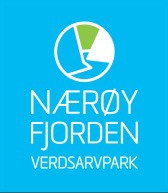 Verksemd/organisasjon:Ved representant:Dato:Stad:Prosjektomtale:Budsjett/finansiering:Stad:Dato:Signatur: